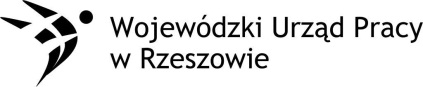 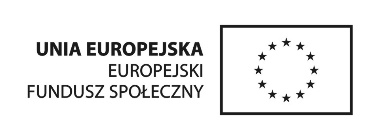 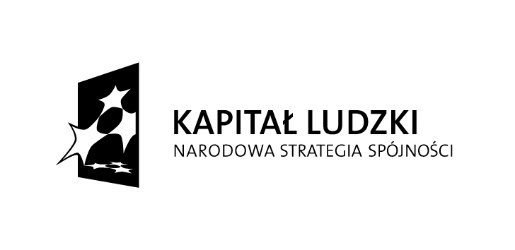 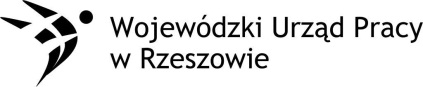 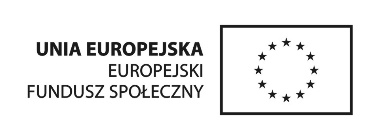 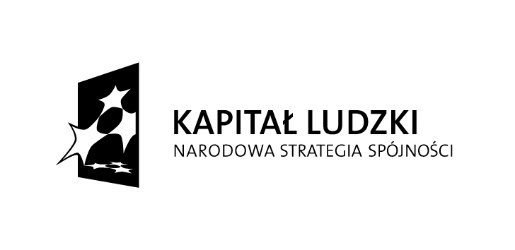 Podkarpacie stawia na zawodowcówNr Projektu POKL.09.02.00-18-001/12UMOWA Nr VIII/1/2015zawarta dnia …............................w Tarnobrzegu pomiędzy:Gminą Tarnobrzeg                                                                                                                                                              ul. Kościuszki 32                                                                                                                                                                39-400 TarnobrzegNIP 867 207 91 99  REGON   8304 09 092zwaną w dalszej części „ Zamawiającym”, reprezentowanym, na podstawie Pełnomocnictwa Prezydenta Miasta Tarnobrzega Nr OR.II.077.132.2012 z dnia 24.07.2012 r przez Marka Szczytyńskiego  -  Dyrektora  Zespołu Szkół Ponadgimnazjalnych nr 2 im. Bartosza Głowackiego w Tarnobrzegu    ul. Kopernika 18   39-400 Tarnobrzeg                                                                                                                                                 NIP 867 18 22 377   REGON 180642990                                                                                                                         a                                                                                                                                                                                   …………………………………………………………………………………………………………………………………………………………………………………………………… zwanych dalej wspólnie „Stronami” lub z osobna „Stroną”, § 1Zamawiający zleca, a Wykonawca przyjmuje do wykonania zamówienie obejmujące:zorganizowanie i przeprowadzenie kursów:                                                                            zadanie 1 - Organizowanie i obsługa eventów i bankietów dla dwóch grup uczniów/uczennic po 10 osób                                                                                                         zadanie 2 – Wizaż z elementami kreowania wizerunku dla czterech grup po 10 osóbw  ramach projektu systemowego  pn. „Podkarpacie stawia na  zawodowców”, współfinansowanego przez Unię Europejską ze środków Europejskiego Funduszu Społecznego. Nr ewidencyjny projektu: POKL.09.02.00-18-001/12 Priorytet IX. Rozwój wykształcenia i kompetencji w regionie, Działanie 9.2. Podniesienie atrakcyjności i jakości szkolnictwa zawodowego.Integralną częścią niniejszej umowy jest:a) Zaproszenie do złożenia oferty,b) Oferta Wykonawcy.     3.  Wykonawca prowadzić będzie kursy dla uczniów, uczestników projektu, zgodnie z założeniami określonymi  w projekcie przywołanym w § 1 pkt 1 umowy.§ 2Do obowiązków Wykonawcy należy:realizacja kursu „Organizowanie i obsługa eventów i bankietów”  w 2 grupach po 32 godziny kursu dla każdej grupy, łącznie dla 20 osób zgodnie ze szczegółowym harmonogramem opracowanym w konsultacji z asystentem koordynatora projektu,realizacja kursu „Wizaż z elementami kreowania wizerunku” dla czterech grup po 64 godziny dla każdej grupy, łącznie dla 40 osób zgodnie ze szczegółowym harmonogramem opracowanym w konsultacji z asystentem koordynatora projektu      opracowanie programu kursu,opracowanie w konsultacji z Zamawiającym ankiety satysfakcji    z udziału w kursie, która będzie przeprowadzona po zakończeniu szkolenia w każdej grupie,zgodnego z harmonogramem, punktualnego rozpoczynania i kończenia kursuprowadzenia dokumentacji kursów, w tym:              - dziennika zajęć edukacyjnych zawierający wymiar godzin i tematy zajęć edukacyjnych,                     - każdorazowo na zajęciach (teoretycznych i praktycznych) podpisywania listy obecności,                                poświadczającej przeprowadzenie zajęć,      - każdorazowo na zajęciach (teoretycznych i praktycznych) podpisywania potwierdzenia          otrzymania posiłku,     - potwierdzenia otrzymania materiałów dydaktycznych w pierwszym dniu szkolenia,    - protokół z przebiegu egzaminu wewnętrznego,     - imienny wykaz osób, które ukończyły kurs, nie ukończyły kursu, nie zdały          egzaminu, bądź nie przystąpiły do egzaminu,     - rejestr wydanych zaświadczeń potwierdzających ukończenie kursu i uzyskanie          kwalifikacji; w przypadku niezgłoszenia się osoby objętej kursem na zajęciach niezwłoczne                       poinformowanie o tym fakcie Zamawiającego przygotowania we własnym zakresie niezbędnych materiałów dydaktycznych. Każdy z    uczestników kursu powinien otrzymać długopis, notatnik oraz materiały szkoleniowe, które powinny zawierać niezbędny zakres wiadomości z zakresu programu szkolenia. (podręcznik lub skrypt autorski). Materiały dydaktyczne po zakończeniu szkolenia przechodzą na własność uczestników kursuoznaczenie materiałów dydaktycznych zgodnie z wytycznymi dotyczącymi oznaczenia projektów w ramach POKLzapewnienia na swój koszt urządzeń i sprzętu zapewniającego realizację kursu oraz przygotowanie do egzaminuzapewnienie w trakcie trwania szkolenia koordynatora szkolenia. Osoba ta musi przebywać w miejscu odbywania zajęć w celu zapewnienia prawidłowego przebiegu organizacji zajęć jak również bezpieczeństwo młodzieżyzapewnienia  na swój koszt uczestnikom kursów ciepłego posiłku (drugie danie) dla każdego uczestnika kursu w każdym dniu szkolenia wydania każdemu uczestnikowi kursu dokumentu potwierdzającego jego ukończenieoznaczenie pomieszczeń, w których odbywać się będą zajęcia logotypami  POKL, EFS oraz informacją o realizowanym projekcie.Wykonawca zobowiązany jest wykazać szczególną dbałość o powierzone mienie.Wykonawca zapewnia materiały i wyposażenie niezbędne do należytego przeprowadzenia tego rodzaju szkolenia, a które nie stanowią wyposażenia szkoły § 3Wykonawca przy wykonywaniu przedmiotu umowy zgodnie z założeniami projektu jest odpowiedzialny za jakość i wyniki tej pracy, a także za bezpieczeństwo powierzonych jego opiece uczestników zajęć edukacyjnych.Miejsce wykonywania przedmiotu:-	pomieszczenia Zamawiającego  -  ul. Kopernika 18 39-400 Tarnobrzeg ,§ 4Za wykonanie przedmiotu umowy określonego w § 2 Zamawiający zobowiązuje się zapłacić Wykonawcy wynagrodzenie w wysokości  …………………………….. Przez wynagrodzenie brutto rozumie się wynagrodzenie za wykonanie przedmiotu umowy     w całości tj ukończenie kursu „Organizowanie i obsługa eventów i bankietów” przez 20 uczniów oraz ukończenie kursu „Wizaż z elementami kreowania wizerunku” przez 40 uczniówWynagrodzenie płatne będzie na rachunek Wykonawcy w terminie 21 dni od daty wpływu faktury VAT/rachunku do siedziby Zamawiającego.Wartość, o której mowa w ust. 1, zaspokaja wszelkie roszczenia Wykonawcy wobec Zamawiającego z tytułu wykonania umowy i obejmuje wszelkie koszty związane z jej realizacją.Faktury VAT/rachunki należy wystawić na: Zespół Szkół Ponadgimnazjalnych nr 2 w Tarnobrzegu   ul. Kopernika 18   39-400 Tarnobrzeg   NIP 867-18-22-377Wykonawca zapewni stałość ceny przez okres obowiązywania umowy.§ 5Osoby uprawnione do kontaktów w sprawie realizacji umowy;po stronie Zamawiającego:  Marzena Karwat - Asystent koordynatora projektupo stronie Wykonawcy: …………………………………………………..§ 6Wykonawca zobowiązuje się do ochrony danych osobowych uzyskanych w trakcie realizacji przedmiotu Zamówienia, zgodnie z ustawą z dnia 29 sierpnia 1997 r. o ochronie danych osobowych (Dz. U. z 2002 r., Nr 101, poz.926 z późn. zm.).Wykonawca zobowiązuje się udostępnić  Zamawiającemu wszelkie niezbędne informacje, mogące mieć wpływ na jakość realizowanej umowy z wyłączeniem informacji, do których zachowania w poufności Zleceniodawca jest zobowiązany na mocy obowiązujących go zasad etyki lub przepisów prawa.Zamawiający ma prawo wglądu do dokumentów Wykonawcy związanych z realizowanym projektem.§ 7Przedmiot umowy wykonywany będzie do dnia 31.05.2015 r§ 8Wykonawca wyraża zgodę na przetwarzanie swoich danych osobowych na potrzeby projektu, zgodnie z ustawą z dnia 29 sierpnia 1997 r. o ochronie danych osobowych (Dz. U. z 2002 r., Nr 101, poz.926 ze zm.).§ 9Zamawiający może dochodzić od Wykonawcy kar umownych w następujących przypadkach:stwierdzenie niewykonania lub nienależytego wykonania umowy w wysokości 10% wynagrodzenia brutto przysługującego za okres, którego nieprawidłowości dotyczą,odstąpienie przez Zamawiającego od umowy z przyczyn, za które odpowiedzialność ponosi Wykonawca w wysokości 20% wynagrodzenia brutto,opóźnienie w wykonaniu umowy, w wysokości 1% wynagrodzenia brutto za każdy dzień naruszenia terminu wykonania umowy określonego w § 7 niniejszej umowy.Zamawiający zastrzega sobie prawo do dochodzenia odszkodowania uzupełniającego przenoszącego wysokość kar umownych do wysokości rzeczywiście poniesionej szkody.Zamawiający zastrzega sobie prawo potrącania kar umownych z faktury/rachunku wystawionego przez Wykonawcę.§ 10        Zamawiający może odstąpić od umowy, jeżeli:Wykonawca został postawiony w stan likwidacji lub upadłości.Wykonawca nie podjął wykonywania obowiązków, wynikających z postanowień niniejszej umowy.Wykonawca przerwie realizację umowy i pomimo pisemnego wezwania Zamawiającego nie podejmie swoich obowiązków w ciągu 10 dni od doręczenia wezwania.Wykonawca – pomimo dwukrotnych pisemnych upomnień Zamawiającego – nie wywiązuje się należycie z obowiązków wynikających z postanowień niniejszej umowyWystąpiła istotna okoliczność powodująca, że wykonanie umowy nie leży w interesie publicznym, czego nie można było przewidzieć w chwili zawarcia umowy. Odstąpienie od umowy w tym przypadku może nastąpić z zachowaniem wymogów, o których mowa w art. 145 ustawy Prawo zamówień publicznych. § 11W sprawach nieuregulowanych niniejszą umową mają zastosowanie przepisy ustawy z 29 stycznia 2004 r. Prawo zamówień publicznych (t.j. Dz.U.z 2010 r., Nr 113, poz. 759 z późn. zm.) oraz przepisy Kodeksy Cywilnego oraz innych przepisów prawa właściwych dla przedmiotu Zamówienia.§ 12Wszelkie zmiany niniejszej umowy wymagają formy pisemnej w drodze aneksu do umowy pod rygorem nieważności.Zamawiający przewiduje możliwość dokonania istotnych zmian umowy w następujących przypadkach:Urzędowa zmiana stawki podatku VAT.Zmiana terminu realizacji Zamówienia, jeżeli konieczność zmiany terminu wynika z przyczyn niezależnych od Wykonawcy, a niniejsza zmiana nie narusza zasad narzuconych przez stronę współfinansującą zamówienie.Zmiana prowadzącego szkolenie pod warunkiem spełnienia wymagań postawionych w zaproszeniu określonych dla danej osoby w przypadku zaistnienia nieprzewidzianych okoliczności nie powstałych z winy Wykonawcy§ 13Wszelkie spory mogące wynikać na tle wykonania umowy strony rozstrzygać będą polubownie, a w przypadku nie dojścia do porozumienia spór poddany zostanie rozstrzygnięciu przez sąd powszechny właściwy dla siedziby Zamawiającego.§ 14Umowę sporządzono w dwóch jednobrzmiących egzemplarzach, jeden egzemplarz dla Zamawiającego, jeden egzemplarz dla Wykonawcy.Wykonawca					Zamawiający…………………………		           	…………………………